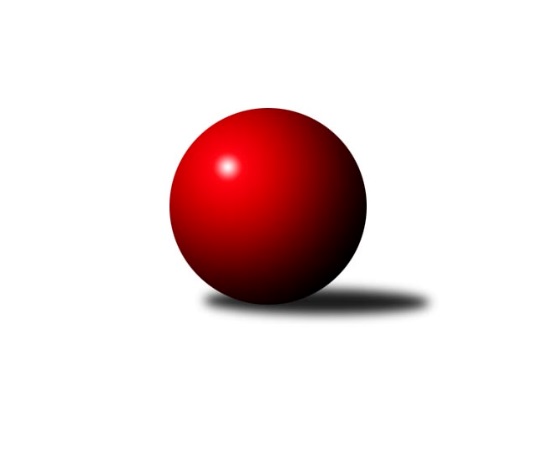 Č.15Ročník 2017/2018	24.5.2024 Krajský přebor KV 2017/2018Statistika 15. kolaTabulka družstev:		družstvo	záp	výh	rem	proh	skore	sety	průměr	body	plné	dorážka	chyby	1.	Jiskra Hazlov˝B˝	15	12	0	3	155 : 85 	(103.0 : 77.0)	2542	24	1750	792	34.3	2.	Jiskra Šabina	15	11	0	4	149 : 91 	(101.5 : 78.5)	2508	22	1740	768	42.2	3.	Slovan K.Vary˝B˝	15	10	1	4	149 : 91 	(111.0 : 69.0)	2489	21	1723	765	36.3	4.	Sokol Teplá	15	10	1	4	147 : 93 	(100.0 : 80.0)	2455	21	1725	730	32.9	5.	Kuželky Aš˝B˝	15	10	0	5	143 : 97 	(100.5 : 79.5)	2516	20	1728	788	36.5	6.	TJ Lomnice˝C˝	15	7	1	7	123 : 117 	(87.0 : 93.0)	2423	15	1693	730	47.8	7.	Lokomotiva Cheb˝C˝	16	7	0	9	119 : 137 	(90.5 : 101.5)	2426	14	1700	726	42.1	8.	Slavia Karlovy Vary	15	5	1	9	108 : 132 	(90.5 : 89.5)	2433	11	1702	731	42.5	9.	Lokomotiva Cheb˝D˝	16	5	1	10	108 : 148 	(88.0 : 104.0)	2338	11	1637	701	47.1	10.	SKK K.Vary˝C˝	15	4	1	10	99 : 141 	(78.0 : 102.0)	2349	9	1670	678	57.5	11.	SKK K.Vary˝B˝	15	4	0	11	86 : 154 	(77.0 : 103.0)	2419	8	1686	733	39.5	12.	TJ Jáchymov˝B˝	15	3	0	12	70 : 170 	(65.0 : 115.0)	2394	6	1688	706	50.8Tabulka doma:		družstvo	záp	výh	rem	proh	skore	sety	průměr	body	maximum	minimum	1.	Sokol Teplá	8	6	1	1	85 : 43 	(54.5 : 41.5)	2579	13	2663	2520	2.	TJ Lomnice˝C˝	8	6	1	1	85 : 43 	(54.0 : 42.0)	2423	13	2469	2359	3.	Jiskra Šabina	7	6	0	1	79 : 33 	(49.5 : 34.5)	2439	12	2497	2377	4.	Lokomotiva Cheb˝C˝	8	6	0	2	86 : 42 	(56.0 : 40.0)	2565	12	2639	2485	5.	Slovan K.Vary˝B˝	8	6	0	2	84 : 44 	(59.5 : 36.5)	2487	12	2583	2366	6.	Kuželky Aš˝B˝	8	6	0	2	77 : 51 	(55.5 : 40.5)	2500	12	2608	2379	7.	Jiskra Hazlov˝B˝	7	5	0	2	69 : 43 	(51.0 : 33.0)	2601	10	2682	2494	8.	Lokomotiva Cheb˝D˝	8	4	1	3	68 : 60 	(51.5 : 44.5)	2505	9	2591	2413	9.	SKK K.Vary˝C˝	8	4	0	4	73 : 55 	(53.5 : 42.5)	2412	8	2498	2297	10.	Slavia Karlovy Vary	7	4	0	3	60 : 52 	(48.0 : 36.0)	2380	8	2563	1975	11.	TJ Jáchymov˝B˝	7	3	0	4	53 : 59 	(38.5 : 45.5)	2403	6	2489	2323	12.	SKK K.Vary˝B˝	7	2	0	5	42 : 70 	(34.0 : 50.0)	2456	4	2507	2330Tabulka venku:		družstvo	záp	výh	rem	proh	skore	sety	průměr	body	maximum	minimum	1.	Jiskra Hazlov˝B˝	8	7	0	1	86 : 42 	(52.0 : 44.0)	2532	14	2618	2426	2.	Jiskra Šabina	8	5	0	3	70 : 58 	(52.0 : 44.0)	2520	10	2697	2389	3.	Slovan K.Vary˝B˝	7	4	1	2	65 : 47 	(51.5 : 32.5)	2498	9	2653	2362	4.	Kuželky Aš˝B˝	7	4	0	3	66 : 46 	(45.0 : 39.0)	2519	8	2634	2402	5.	Sokol Teplá	7	4	0	3	62 : 50 	(45.5 : 38.5)	2430	8	2501	2387	6.	SKK K.Vary˝B˝	8	2	0	6	44 : 84 	(43.0 : 53.0)	2421	4	2510	2295	7.	Slavia Karlovy Vary	8	1	1	6	48 : 80 	(42.5 : 53.5)	2441	3	2517	2347	8.	TJ Lomnice˝C˝	7	1	0	6	38 : 74 	(33.0 : 51.0)	2423	2	2511	2347	9.	Lokomotiva Cheb˝D˝	8	1	0	7	40 : 88 	(36.5 : 59.5)	2324	2	2419	2233	10.	Lokomotiva Cheb˝C˝	8	1	0	7	33 : 95 	(34.5 : 61.5)	2424	2	2579	2293	11.	SKK K.Vary˝C˝	7	0	1	6	26 : 86 	(24.5 : 59.5)	2349	1	2473	2182	12.	TJ Jáchymov˝B˝	8	0	0	8	17 : 111 	(26.5 : 69.5)	2393	0	2500	2215Tabulka podzimní části:		družstvo	záp	výh	rem	proh	skore	sety	průměr	body	doma	venku	1.	Jiskra Šabina	11	9	0	2	117 : 59 	(76.0 : 56.0)	2545	18 	6 	0 	1 	3 	0 	1	2.	Jiskra Hazlov˝B˝	11	9	0	2	111 : 65 	(76.5 : 55.5)	2541	18 	4 	0 	1 	5 	0 	1	3.	Slovan K.Vary˝B˝	11	8	1	2	113 : 63 	(86.0 : 46.0)	2482	17 	5 	0 	1 	3 	1 	1	4.	Kuželky Aš˝B˝	11	7	0	4	101 : 75 	(70.5 : 61.5)	2519	14 	6 	0 	1 	1 	0 	3	5.	Sokol Teplá	11	6	1	4	101 : 75 	(70.5 : 61.5)	2453	13 	3 	1 	1 	3 	0 	3	6.	Lokomotiva Cheb˝C˝	11	6	0	5	85 : 91 	(60.0 : 72.0)	2386	12 	5 	0 	1 	1 	0 	4	7.	TJ Lomnice˝C˝	11	5	1	5	93 : 83 	(68.5 : 63.5)	2418	11 	4 	1 	1 	1 	0 	4	8.	Slavia Karlovy Vary	11	3	1	7	84 : 92 	(67.5 : 64.5)	2418	7 	2 	0 	2 	1 	1 	5	9.	Lokomotiva Cheb˝D˝	11	3	1	7	71 : 105 	(62.5 : 69.5)	2318	7 	2 	1 	2 	1 	0 	5	10.	SKK K.Vary˝B˝	11	3	0	8	64 : 112 	(57.0 : 75.0)	2408	6 	1 	0 	4 	2 	0 	4	11.	SKK K.Vary˝C˝	11	2	1	8	64 : 112 	(52.0 : 80.0)	2344	5 	2 	0 	3 	0 	1 	5	12.	TJ Jáchymov˝B˝	11	2	0	9	52 : 124 	(45.0 : 87.0)	2401	4 	2 	0 	3 	0 	0 	6Tabulka jarní části:		družstvo	záp	výh	rem	proh	skore	sety	průměr	body	doma	venku	1.	Sokol Teplá	4	4	0	0	46 : 18 	(29.5 : 18.5)	2527	8 	3 	0 	0 	1 	0 	0 	2.	Jiskra Hazlov˝B˝	4	3	0	1	44 : 20 	(26.5 : 21.5)	2581	6 	1 	0 	1 	2 	0 	0 	3.	Kuželky Aš˝B˝	4	3	0	1	42 : 22 	(30.0 : 18.0)	2517	6 	0 	0 	1 	3 	0 	0 	4.	Slovan K.Vary˝B˝	4	2	0	2	36 : 28 	(25.0 : 23.0)	2496	4 	1 	0 	1 	1 	0 	1 	5.	SKK K.Vary˝C˝	4	2	0	2	35 : 29 	(26.0 : 22.0)	2447	4 	2 	0 	1 	0 	0 	1 	6.	Jiskra Šabina	4	2	0	2	32 : 32 	(25.5 : 22.5)	2459	4 	0 	0 	0 	2 	0 	2 	7.	TJ Lomnice˝C˝	4	2	0	2	30 : 34 	(18.5 : 29.5)	2423	4 	2 	0 	0 	0 	0 	2 	8.	Lokomotiva Cheb˝D˝	5	2	0	3	37 : 43 	(25.5 : 34.5)	2415	4 	2 	0 	1 	0 	0 	2 	9.	Slavia Karlovy Vary	4	2	0	2	24 : 40 	(23.0 : 25.0)	2462	4 	2 	0 	1 	0 	0 	1 	10.	Lokomotiva Cheb˝C˝	5	1	0	4	34 : 46 	(30.5 : 29.5)	2531	2 	1 	0 	1 	0 	0 	3 	11.	SKK K.Vary˝B˝	4	1	0	3	22 : 42 	(20.0 : 28.0)	2453	2 	1 	0 	1 	0 	0 	2 	12.	TJ Jáchymov˝B˝	4	1	0	3	18 : 46 	(20.0 : 28.0)	2368	2 	1 	0 	1 	0 	0 	2 Zisk bodů pro družstvo:		jméno hráče	družstvo	body	zápasy	v %	dílčí body	sety	v %	1.	Petr Jedlička ml. 	Kuželky Aš˝B˝ 	30	/	15	(100%)		/		(%)	2.	Daniela Stašová 	Slovan K.Vary˝B˝ 	26	/	14	(93%)		/		(%)	3.	Jiří Jaroš 	Lokomotiva Cheb˝D˝ 	23	/	16	(72%)		/		(%)	4.	Petr Haken 	Jiskra Hazlov˝B˝ 	22	/	13	(85%)		/		(%)	5.	Jana Komancová 	Jiskra Hazlov˝B˝ 	22	/	13	(85%)		/		(%)	6.	Martin Mojžíš 	Slavia Karlovy Vary 	22	/	14	(79%)		/		(%)	7.	Miroslav Budil 	Lokomotiva Cheb˝C˝ 	22	/	15	(73%)		/		(%)	8.	Jiří Flejšar 	TJ Lomnice˝C˝ 	22	/	15	(73%)		/		(%)	9.	Eduard Seidl 	Jiskra Šabina 	21	/	14	(75%)		/		(%)	10.	Michael Wittwar 	Jiskra Hazlov˝B˝ 	20	/	12	(83%)		/		(%)	11.	Václav Zeman 	SKK K.Vary˝B˝ 	20	/	14	(71%)		/		(%)	12.	Radek Cimbala 	Slavia Karlovy Vary 	20	/	15	(67%)		/		(%)	13.	Petr Lidmila 	TJ Lomnice˝C˝ 	20	/	15	(67%)		/		(%)	14.	Zdeněk Pavlík 	Slavia Karlovy Vary 	18	/	12	(75%)		/		(%)	15.	Jaromír Valenta 	Sokol Teplá 	18	/	13	(69%)		/		(%)	16.	Jiří Velek 	Sokol Teplá 	18	/	14	(64%)		/		(%)	17.	Miroslav Pešťák 	Sokol Teplá 	18	/	15	(60%)		/		(%)	18.	Miroslava Poláčková 	Sokol Teplá 	17	/	14	(61%)		/		(%)	19.	Helena Gladavská 	Lokomotiva Cheb˝D˝ 	17	/	16	(53%)		/		(%)	20.	Pavel Pazdera 	SKK K.Vary˝C˝ 	16	/	10	(80%)		/		(%)	21.	Miroslav Handšuh 	Slovan K.Vary˝B˝ 	16	/	11	(73%)		/		(%)	22.	Pavel Kučera 	Jiskra Šabina 	16	/	11	(73%)		/		(%)	23.	Zdeňka Zmeškalová 	Slovan K.Vary˝B˝ 	16	/	12	(67%)		/		(%)	24.	Petr Bohmann 	Jiskra Hazlov˝B˝ 	16	/	13	(62%)		/		(%)	25.	Lubomír Hromada 	TJ Lomnice˝C˝ 	16	/	13	(62%)		/		(%)	26.	Pavel Schubert 	Lokomotiva Cheb˝D˝ 	16	/	14	(57%)		/		(%)	27.	Petr Málek 	Lokomotiva Cheb˝C˝ 	16	/	14	(57%)		/		(%)	28.	Vítězslav Vodehnal 	SKK K.Vary˝B˝ 	16	/	15	(53%)		/		(%)	29.	Pavel Feksa 	Lokomotiva Cheb˝D˝ 	16	/	15	(53%)		/		(%)	30.	Vladislav Urban 	Kuželky Aš˝B˝ 	15	/	12	(63%)		/		(%)	31.	Roman Bláha 	Jiskra Šabina 	14	/	14	(50%)		/		(%)	32.	Jaromír Černý 	Jiskra Šabina 	14	/	14	(50%)		/		(%)	33.	Dagmar Jedličková 	Kuželky Aš˝B˝ 	14	/	14	(50%)		/		(%)	34.	Václav Veselý 	Kuželky Aš˝B˝ 	14	/	14	(50%)		/		(%)	35.	Vladimír Veselý st.	Kuželky Aš˝B˝ 	14	/	15	(47%)		/		(%)	36.	Václav Čechura 	SKK K.Vary˝B˝ 	14	/	15	(47%)		/		(%)	37.	Jan Mandák 	Sokol Teplá 	14	/	15	(47%)		/		(%)	38.	Libor Kupka 	SKK K.Vary˝C˝ 	13	/	13	(50%)		/		(%)	39.	Stanislav Pelc 	TJ Jáchymov˝B˝ 	12	/	11	(55%)		/		(%)	40.	Johannes Luster 	Slovan K.Vary˝B˝ 	12	/	15	(40%)		/		(%)	41.	František Průša 	Slovan K.Vary˝B˝ 	10	/	6	(83%)		/		(%)	42.	František Seidl 	Jiskra Šabina 	10	/	7	(71%)		/		(%)	43.	Jiří Beneš 	Jiskra Šabina 	10	/	8	(63%)		/		(%)	44.	Tomáš Beck ml. ml.	Slovan K.Vary˝B˝ 	10	/	9	(56%)		/		(%)	45.	Štefan Mrenica 	TJ Jáchymov˝B˝ 	10	/	9	(56%)		/		(%)	46.	Zdeněk Chmel 	Slavia Karlovy Vary 	10	/	9	(56%)		/		(%)	47.	Vladimír Krýsl 	Lokomotiva Cheb˝C˝ 	10	/	12	(42%)		/		(%)	48.	Miroslav Špaček 	SKK K.Vary˝C˝ 	10	/	12	(42%)		/		(%)	49.	Jana Hamrová 	Lokomotiva Cheb˝C˝ 	10	/	13	(38%)		/		(%)	50.	Blanka Pešková 	SKK K.Vary˝B˝ 	10	/	15	(33%)		/		(%)	51.	Václav Šnajdr 	SKK K.Vary˝C˝ 	10	/	15	(33%)		/		(%)	52.	Pavel Repčik 	Jiskra Hazlov˝B˝ 	9	/	13	(35%)		/		(%)	53.	Vladimír Maxa 	TJ Jáchymov˝B˝ 	9	/	13	(35%)		/		(%)	54.	Luboš Axamský 	Sokol Teplá 	8	/	7	(57%)		/		(%)	55.	Petr Beseda 	Slovan K.Vary˝B˝ 	8	/	8	(50%)		/		(%)	56.	Miroslava Boková 	Sokol Teplá 	8	/	8	(50%)		/		(%)	57.	Jiří Beneš ml. ml.	Jiskra Šabina 	8	/	11	(36%)		/		(%)	58.	Zdeněk Loveček 	SKK K.Vary˝B˝ 	8	/	11	(36%)		/		(%)	59.	Daniel Hussar 	Lokomotiva Cheb˝D˝ 	8	/	11	(36%)		/		(%)	60.	Vladimír Lukeš 	TJ Jáchymov˝B˝ 	8	/	12	(33%)		/		(%)	61.	Kamil Bláha 	Jiskra Hazlov˝B˝ 	8	/	13	(31%)		/		(%)	62.	Martina Sobotková 	SKK K.Vary˝B˝ 	8	/	14	(29%)		/		(%)	63.	Ondřej Černohous 	Slavia Karlovy Vary 	8	/	14	(29%)		/		(%)	64.	Jiří Gabriško 	SKK K.Vary˝C˝ 	8	/	15	(27%)		/		(%)	65.	Bohumil Vyleťal 	Lokomotiva Cheb˝C˝ 	7	/	7	(50%)		/		(%)	66.	Tomáš Seidl 	Jiskra Šabina 	6	/	4	(75%)		/		(%)	67.	Růžena Kovačíková 	TJ Lomnice˝C˝ 	6	/	5	(60%)		/		(%)	68.	Albert Kupčík 	TJ Lomnice˝C˝ 	6	/	5	(60%)		/		(%)	69.	Gerhard Brandl 	Jiskra Šabina 	6	/	6	(50%)		/		(%)	70.	Jiří Mitáček st.	SKK K.Vary˝C˝ 	6	/	6	(50%)		/		(%)	71.	Josef Volf 	TJ Lomnice˝C˝ 	6	/	8	(38%)		/		(%)	72.	Ladislav Martínek 	TJ Jáchymov˝B˝ 	6	/	8	(38%)		/		(%)	73.	František Mazák ml. ml.	Kuželky Aš˝B˝ 	6	/	10	(30%)		/		(%)	74.	Andrea Špačková 	Jiskra Hazlov˝B˝ 	6	/	10	(30%)		/		(%)	75.	Pavel Pokorný 	Lokomotiva Cheb˝C˝ 	6	/	12	(25%)		/		(%)	76.	Vladimír Černohous 	Slavia Karlovy Vary 	6	/	13	(23%)		/		(%)	77.	Eva Nováčková 	Lokomotiva Cheb˝C˝ 	6	/	14	(21%)		/		(%)	78.	Blanka Martinková 	SKK K.Vary˝C˝ 	6	/	15	(20%)		/		(%)	79.	Jiří Šeda 	TJ Jáchymov˝B˝ 	5	/	8	(31%)		/		(%)	80.	František Mazák nml. nejml.	Kuželky Aš˝B˝ 	4	/	2	(100%)		/		(%)	81.	Jan Bartoš 	Jiskra Hazlov˝B˝ 	4	/	2	(100%)		/		(%)	82.	Rudolf Schmmer 	TJ Lomnice˝C˝ 	4	/	3	(67%)		/		(%)	83.	Václav Mašek 	Kuželky Aš˝B˝ 	4	/	4	(50%)		/		(%)	84.	Jiří Kočan 	SKK K.Vary˝B˝ 	4	/	6	(33%)		/		(%)	85.	Petr Kocifaj 	TJ Jáchymov˝B˝ 	4	/	6	(33%)		/		(%)	86.	Marcel Toužimský 	Slovan K.Vary˝B˝ 	3	/	4	(38%)		/		(%)	87.	Petr Janda 	TJ Lomnice˝C˝ 	3	/	6	(25%)		/		(%)	88.	Miroslav Vlček 	TJ Jáchymov˝B˝ 	2	/	1	(100%)		/		(%)	89.	Pavel Přerost 	TJ Lomnice˝C˝ 	2	/	1	(100%)		/		(%)	90.	Jaroslav Solín 	Kuželky Aš˝B˝ 	2	/	1	(100%)		/		(%)	91.	Václav Strnad 	Lokomotiva Cheb˝C˝ 	2	/	1	(100%)		/		(%)	92.	Monika Maňenová 	TJ Lomnice˝C˝ 	2	/	2	(50%)		/		(%)	93.	Adolf Klepáček 	Lokomotiva Cheb˝D˝ 	2	/	2	(50%)		/		(%)	94.	Michaela Čejková 	Slovan K.Vary˝B˝ 	2	/	3	(33%)		/		(%)	95.	Rostislav Milota 	Sokol Teplá 	2	/	3	(33%)		/		(%)	96.	Michal Hric 	Lokomotiva Cheb˝D˝ 	2	/	4	(25%)		/		(%)	97.	Robert Žalud 	Slovan K.Vary˝B˝ 	2	/	4	(25%)		/		(%)	98.	Ivan Rambousek 	Lokomotiva Cheb˝D˝ 	2	/	5	(20%)		/		(%)	99.	Štefan Cimbala 	Slavia Karlovy Vary 	2	/	10	(10%)		/		(%)	100.	Vlastimil Čegan 	TJ Jáchymov˝B˝ 	2	/	11	(9%)		/		(%)	101.	Josef Zvěřina 	TJ Lomnice˝C˝ 	2	/	11	(9%)		/		(%)	102.	Jan Adam 	Lokomotiva Cheb˝D˝ 	2	/	12	(8%)		/		(%)	103.	Josef Vančo 	SKK K.Vary˝B˝ 	0	/	1	(0%)		/		(%)	104.	Jiří Matoušek 	Lokomotiva Cheb˝D˝ 	0	/	1	(0%)		/		(%)	105.	Jana Lukášková 	Sokol Teplá 	0	/	1	(0%)		/		(%)	106.	Štěpán Pilnáček 	Slavia Karlovy Vary 	0	/	1	(0%)		/		(%)	107.	Hedvika Besedová 	Slovan K.Vary˝B˝ 	0	/	1	(0%)		/		(%)	108.	Radek Cholopok 	TJ Lomnice˝C˝ 	0	/	1	(0%)		/		(%)	109.	Jitka Laudátová 	Kuželky Aš˝B˝ 	0	/	2	(0%)		/		(%)	110.	Antonín Tóth 	TJ Jáchymov˝B˝ 	0	/	2	(0%)		/		(%)	111.	Andrea Ječmenová 	TJ Lomnice˝C˝ 	0	/	2	(0%)		/		(%)	112.	Miroslav Toka 	SKK K.Vary˝C˝ 	0	/	3	(0%)		/		(%)	113.	Hana Makarová 	TJ Jáchymov˝B˝ 	0	/	3	(0%)		/		(%)Průměry na kuželnách:		kuželna	průměr	plné	dorážka	chyby	výkon na hráče	1.	Hazlov, 1-4	2567	1761	806	41.6	(427.9)	2.	Sokol Teplá, 1-4	2536	1742	794	31.8	(422.8)	3.	Lokomotiva Cheb, 1-2	2515	1738	777	39.4	(419.3)	4.	Kuželky Aš, 1-4	2457	1699	758	43.8	(409.7)	5.	Karlovy Vary, 1-4	2441	1711	730	43.3	(407.0)	6.	Jáchymov, 1-2	2417	1690	727	44.4	(403.0)	7.	TJ Šabina, 1-2	2400	1686	714	49.5	(400.1)	8.	Lomnice, 1-4	2391	1691	699	56.1	(398.5)	9.	Hotel Nautilus Chodov, 1-2	2378	1652	725	39.3	(396.4)Nejlepší výkony na kuželnách:Hazlov, 1-4Jiskra Šabina	2697	11. kolo	Daniela Stašová 	Slovan K.Vary˝B˝	499	12. koloJiskra Hazlov˝B˝	2682	11. kolo	Petr Jedlička ml. 	Kuželky Aš˝B˝	497	1. koloSlovan K.Vary˝B˝	2653	12. kolo	Petr Haken 	Jiskra Hazlov˝B˝	486	12. koloJiskra Hazlov˝B˝	2652	12. kolo	Petr Haken 	Jiskra Hazlov˝B˝	486	11. koloJiskra Hazlov˝B˝	2649	1. kolo	Michael Wittwar 	Jiskra Hazlov˝B˝	477	5. koloKuželky Aš˝B˝	2634	1. kolo	Michael Wittwar 	Jiskra Hazlov˝B˝	474	1. koloJiskra Hazlov˝B˝	2596	3. kolo	Pavel Kučera 	Jiskra Šabina	472	11. koloJiskra Hazlov˝B˝	2586	8. kolo	Roman Bláha 	Jiskra Šabina	468	11. koloJiskra Hazlov˝B˝	2549	5. kolo	Petr Haken 	Jiskra Hazlov˝B˝	466	1. koloTJ Jáchymov˝B˝	2500	8. kolo	Eduard Seidl 	Jiskra Šabina	461	11. koloSokol Teplá, 1-4Sokol Teplá	2663	15. kolo	Jaromír Valenta 	Sokol Teplá	486	4. koloSokol Teplá	2635	13. kolo	Jaromír Valenta 	Sokol Teplá	480	2. koloSokol Teplá	2616	4. kolo	Miroslava Boková 	Sokol Teplá	473	13. koloSokol Teplá	2583	12. kolo	Radek Cimbala 	Slavia Karlovy Vary	463	6. koloLokomotiva Cheb˝C˝	2579	12. kolo	Jiří Velek 	Sokol Teplá	462	15. koloSokol Teplá	2565	2. kolo	Miroslav Pešťák 	Sokol Teplá	459	15. koloSlovan K.Vary˝B˝	2563	8. kolo	Jaromír Valenta 	Sokol Teplá	458	13. koloJiskra Hazlov˝B˝	2546	4. kolo	Miroslav Budil 	Lokomotiva Cheb˝C˝	457	12. koloSokol Teplá	2530	8. kolo	Petr Haken 	Jiskra Hazlov˝B˝	454	4. koloSokol Teplá	2521	11. kolo	Martin Mojžíš 	Slavia Karlovy Vary	453	6. koloLokomotiva Cheb, 1-2Lokomotiva Cheb˝C˝	2639	13. kolo	Miroslav Budil 	Lokomotiva Cheb˝C˝	499	10. koloJiskra Hazlov˝B˝	2618	7. kolo	Miroslav Budil 	Lokomotiva Cheb˝C˝	490	13. koloJiskra Hazlov˝B˝	2607	15. kolo	Miroslav Budil 	Lokomotiva Cheb˝C˝	490	11. koloLokomotiva Cheb˝C˝	2607	2. kolo	Miroslav Budil 	Lokomotiva Cheb˝C˝	481	2. koloLokomotiva Cheb˝C˝	2599	15. kolo	Václav Strnad 	Lokomotiva Cheb˝C˝	481	15. koloLokomotiva Cheb˝D˝	2591	9. kolo	Jiří Jaroš 	Lokomotiva Cheb˝D˝	472	9. koloLokomotiva Cheb˝C˝	2555	6. kolo	Petr Jedlička ml. 	Kuželky Aš˝B˝	471	8. koloLokomotiva Cheb˝C˝	2551	10. kolo	Petr Haken 	Jiskra Hazlov˝B˝	466	15. koloLokomotiva Cheb˝D˝	2550	12. kolo	Pavel Schubert 	Lokomotiva Cheb˝D˝	466	12. koloJiskra Šabina	2538	14. kolo	Michael Wittwar 	Jiskra Hazlov˝B˝	465	7. koloKuželky Aš, 1-4Jiskra Šabina	2643	4. kolo	Petr Jedlička ml. 	Kuželky Aš˝B˝	504	3. koloKuželky Aš˝B˝	2608	2. kolo	Petr Jedlička ml. 	Kuželky Aš˝B˝	475	13. koloJiskra Hazlov˝B˝	2563	13. kolo	Jana Komancová 	Jiskra Hazlov˝B˝	469	13. koloKuželky Aš˝B˝	2539	3. kolo	Petr Jedlička ml. 	Kuželky Aš˝B˝	469	7. koloKuželky Aš˝B˝	2532	6. kolo	Petr Jedlička ml. 	Kuželky Aš˝B˝	466	9. koloKuželky Aš˝B˝	2525	13. kolo	Petr Jedlička ml. 	Kuželky Aš˝B˝	465	6. koloKuželky Aš˝B˝	2506	7. kolo	Radek Cimbala 	Slavia Karlovy Vary	464	3. koloKuželky Aš˝B˝	2481	4. kolo	Pavel Kučera 	Jiskra Šabina	462	4. koloSlavia Karlovy Vary	2479	3. kolo	Petr Jedlička ml. 	Kuželky Aš˝B˝	461	4. koloKuželky Aš˝B˝	2431	9. kolo	Václav Mašek 	Kuželky Aš˝B˝	460	2. koloKarlovy Vary, 1-4Jiskra Hazlov˝B˝	2588	10. kolo	Petr Jedlička ml. 	Kuželky Aš˝B˝	489	12. koloSlovan K.Vary˝B˝	2583	7. kolo	Petr Haken 	Jiskra Hazlov˝B˝	483	10. koloKuželky Aš˝B˝	2570	12. kolo	Johannes Luster 	Slovan K.Vary˝B˝	483	7. koloSlovan K.Vary˝B˝	2568	10. kolo	Václav Čechura 	SKK K.Vary˝B˝	468	8. koloSlovan K.Vary˝B˝	2565	11. kolo	Pavel Kučera 	Jiskra Šabina	462	8. koloJiskra Hazlov˝B˝	2550	6. kolo	Václav Čechura 	SKK K.Vary˝B˝	457	11. koloSlovan K.Vary˝B˝	2544	9. kolo	Michael Wittwar 	Jiskra Hazlov˝B˝	455	6. koloSlovan K.Vary˝B˝	2538	13. kolo	Miroslav Handšuh 	Slovan K.Vary˝B˝	453	2. koloJiskra Šabina	2518	15. kolo	Petr Jedlička ml. 	Kuželky Aš˝B˝	452	5. koloSlavia Karlovy Vary	2511	8. kolo	Václav Zeman 	SKK K.Vary˝B˝	451	4. koloJáchymov, 1-2TJ Jáchymov˝B˝	2489	11. kolo	Petr Jedlička ml. 	Kuželky Aš˝B˝	492	14. koloTJ Jáchymov˝B˝	2466	3. kolo	Robert Žalud 	Slovan K.Vary˝B˝	449	1. koloSlovan K.Vary˝B˝	2464	1. kolo	Miroslav Vlček 	TJ Jáchymov˝B˝	448	12. koloSKK K.Vary˝B˝	2455	7. kolo	Václav Zeman 	SKK K.Vary˝B˝	442	7. koloKuželky Aš˝B˝	2445	14. kolo	Petr Lidmila 	TJ Lomnice˝C˝	442	3. koloTJ Lomnice˝C˝	2434	3. kolo	Štefan Mrenica 	TJ Jáchymov˝B˝	438	11. koloTJ Jáchymov˝B˝	2431	7. kolo	Petr Beseda 	Slovan K.Vary˝B˝	436	1. koloSlavia Karlovy Vary	2427	11. kolo	Ladislav Martínek 	TJ Jáchymov˝B˝	435	3. koloSokol Teplá	2416	5. kolo	Vítězslav Vodehnal 	SKK K.Vary˝B˝	432	7. koloTJ Jáchymov˝B˝	2399	12. kolo	Ladislav Martínek 	TJ Jáchymov˝B˝	432	5. koloTJ Šabina, 1-2Jiskra Šabina	2497	9. kolo	Pavel Kučera 	Jiskra Šabina	456	9. koloJiskra Šabina	2460	3. kolo	Roman Bláha 	Jiskra Šabina	450	3. koloJiskra Šabina	2456	10. kolo	Pavel Přerost 	TJ Lomnice˝C˝	448	5. koloJiskra Šabina	2449	2. kolo	Jaromír Černý 	Jiskra Šabina	441	7. koloJiskra Šabina	2441	7. kolo	Jaromír Černý 	Jiskra Šabina	440	2. koloSlovan K.Vary˝B˝	2430	3. kolo	Petr Beseda 	Slovan K.Vary˝B˝	439	3. koloSokol Teplá	2405	7. kolo	Rudolf Schmmer 	TJ Lomnice˝C˝	433	5. koloTJ Jáchymov˝B˝	2401	10. kolo	Eduard Seidl 	Jiskra Šabina	433	9. koloTJ Lomnice˝C˝	2398	5. kolo	Miroslav Pešťák 	Sokol Teplá	431	7. koloJiskra Šabina	2390	1. kolo	Eduard Seidl 	Jiskra Šabina	429	2. koloLomnice, 1-4Jiskra Hazlov˝B˝	2477	2. kolo	Jiří Flejšar 	TJ Lomnice˝C˝	458	6. koloTJ Lomnice˝C˝	2469	15. kolo	Helena Gladavská 	Lokomotiva Cheb˝D˝	447	8. koloTJ Lomnice˝C˝	2466	6. kolo	Jana Komancová 	Jiskra Hazlov˝B˝	437	2. koloTJ Lomnice˝C˝	2464	9. kolo	Petr Lidmila 	TJ Lomnice˝C˝	437	2. koloSlovan K.Vary˝B˝	2452	6. kolo	Jiří Flejšar 	TJ Lomnice˝C˝	435	13. koloTJ Lomnice˝C˝	2451	13. kolo	Michael Wittwar 	Jiskra Hazlov˝B˝	433	2. koloSKK K.Vary˝B˝	2405	13. kolo	Albert Kupčík 	TJ Lomnice˝C˝	431	15. koloTJ Lomnice˝C˝	2403	2. kolo	Lubomír Hromada 	TJ Lomnice˝C˝	427	13. koloTJ Jáchymov˝B˝	2402	15. kolo	Jiří Flejšar 	TJ Lomnice˝C˝	427	15. koloTJ Lomnice˝C˝	2387	10. kolo	Zdeňka Zmeškalová 	Slovan K.Vary˝B˝	426	6. koloHotel Nautilus Chodov, 1-2Slavia Karlovy Vary	2563	7. kolo	Petr Jedlička ml. 	Kuželky Aš˝B˝	464	15. koloKuželky Aš˝B˝	2526	15. kolo	Zdeněk Pavlík 	Slavia Karlovy Vary	454	7. koloSlavia Karlovy Vary	2485	5. kolo	Radek Cimbala 	Slavia Karlovy Vary	453	7. koloJiskra Hazlov˝B˝	2426	9. kolo	Martin Mojžíš 	Slavia Karlovy Vary	450	15. koloSlavia Karlovy Vary	2420	14. kolo	Pavel Repčik 	Jiskra Hazlov˝B˝	445	9. koloSlavia Karlovy Vary	2412	9. kolo	Martin Mojžíš 	Slavia Karlovy Vary	443	7. koloSlavia Karlovy Vary	2409	15. kolo	Jaroslav Solín 	Kuželky Aš˝B˝	440	15. koloSlavia Karlovy Vary	2394	13. kolo	Zdeněk Chmel 	Slavia Karlovy Vary	433	5. koloJiskra Šabina	2389	13. kolo	Adolf Klepáček 	Lokomotiva Cheb˝D˝	431	10. koloSlovan K.Vary˝B˝	2362	14. kolo	Martin Mojžíš 	Slavia Karlovy Vary	430	14. koloČetnost výsledků:	9.0 : 7.0	2x	8.0 : 8.0	3x	6.0 : 10.0	15x	4.0 : 12.0	7x	3.0 : 13.0	1x	2.0 : 14.0	6x	16.0 : 0.0	6x	14.0 : 2.0	12x	13.0 : 3.0	2x	12.0 : 4.0	16x	11.0 : 5.0	2x	10.0 : 6.0	17x	0.0 : 16.0	1x